Call for Expressions of Interest: 
Support. Don't Punish 2019 Global Day of Action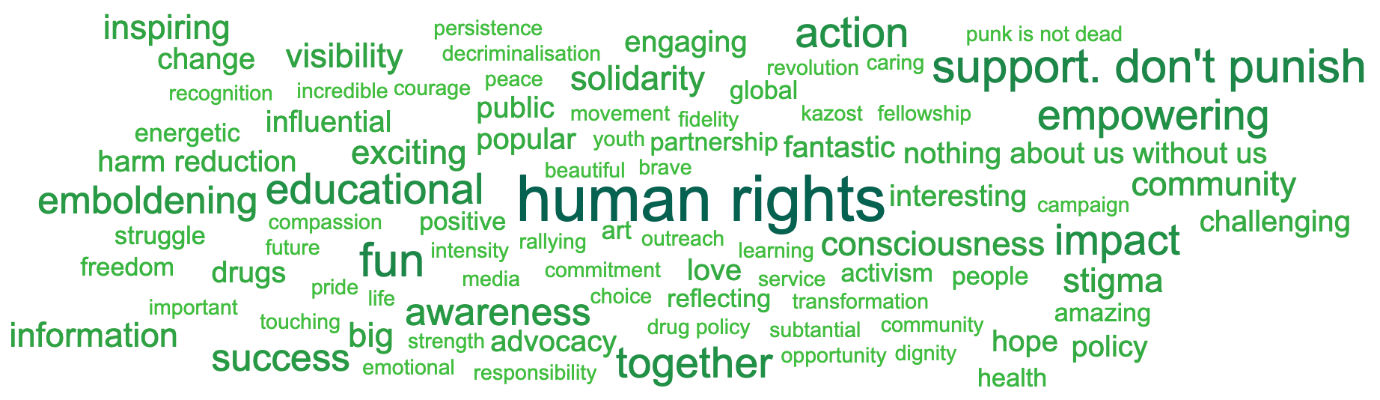 EN: By letting us know where your event is taking place, we will be able to provide the best support we can and potentially put you in touch with other campaigners around you.FR : Cette information sera utile pour assurer le meilleur soutien possible, et éventuellement vous mettre en contact avec d'autres participants dans la zone.ES: Esta información nos será útil para asegurar que proveemos el mayor apoyo posible, y eventualmente ponerle en contacto con otros participantes en su zona.Country *(Pays | País)City *(Ville ou villes | Ciudad o Ciudades)EN: Please, provide information about one person that will serve as a main point of contact for matters related to the 2019 Global Day of Action. Feel free to add more contacts on the "Other contacts" field.FR : Veuillez fournir des informations sur la personne qui sera le contact principal pour des questions liées à la Journée d'action mondiale de 2019. N'hésitez pas à ajouter d'autres contacts pertinents dans la case "Autres contacts".ES: Favor incluir información sobre la persona que será el punto de contacto principal para lo relacionado al Día de Acción Global de 2019. No dude en agregar otros contactos relevantes en el espacio "Otros contactos".Full name *(Nom complet | Nombre completo)E-mail address *(Courriel | Dirección de correo electrónico)Other contacts(Autres contacts | Otros contactos)Name of the organisation *(Nom de l'organisation | Nombre de la organización)Organisations focus *(Domaines d'action de votre organisation | Ejes de trabajo de su organización) 	Service provision | Fournisseurs de services | Proveedores de servicios			Policy/advocacy | Politiques publiques/plaidoyer | Políticas/incidencia política	Network of people who use drugs | Réseau de personnes usagères des drogues | Red de personas que consumen drogas	Other: Comments(Commentaires / Comentarios)EN: Briefly provide information about previous engagement with the campaign.FR : Veuillez fournir des informations sur votre participation dans la campagne.ES: Favor proveer información breve sobre su experiencia previa de participación en la campaña.Have you ever participated in the Global Day of Action? *(Est-ce que vous avez déjà participé dans la Journée d'action mondiale ? | ¿Ha participado antes en el Día de Acción Mundial?) 	Yes | Oui | Sí		No | NonIf your answer is yes, please let us know on which year[s](Si votre réponse est "Oui", veuillez indiquer dans quelle année.s | Si su respuesta es "Sí, favor indicar en qué año[s])EN: Please, take into account that this "Call for Expressions of Interest" seeks to collate information about the different actions that are being organised for the 2019 Global Day of Action, and to optimise the support that we might be able to offer. On this basis, and within our [limited] means, we will shortly be in touch to discuss funding opportunities (For reference, please note that the small grants scheme can only provide support for up to $USD 1,000 per country; and attribution will depend on availability).FR : Veuillez noter que cet "Appel à manifestations d'intérêt" vise à recenser les activités qui sont en train d'être organisées pour la Journée d'action mondiale de 2019 et à optimiser le soutien que l'on pourrait offrir. Sur cette base, et considérant nos [fonds] limités, nous nous mettrons en contact directement avec vous pour discuter des opportunités de financement (comme référence, veuillez noter que ce soutien n'excède pas USD 1,000 par pays; et ce dépendant de la disponibilité des ressources).ES: Favor tenga en cuenta que este "Llamado a Expresiones de Interés" busca hacer un inventario de las acciones que tendrán lugar el Día Mundial de Acción de 2019 y optimizar el apoyo que podamos ofrecer. Sobre esta base, y en función de nuestros medios [limitados], nos pondremos en contacto con Usted para discutir oportunidades de financiamiento (como referencia, favor notar que este apoyo es de un máximo de $USD 1,000 por país, dependiendo de la disponibilidad).Briefly describe your plans for 2019 *(Décrivez brièvement vos plans pour 2019. 1200 caractères max. | Describa brevemente sus planes para 2019. 1200 caracteres máx.)How would you name your activities? *(A short title for the website. | Suggérez un titre court pour vos activités afin de les identifier sur le site web de la campagne | Sugiera un título corto para sus actividades con el fin de identificarlas en el sitio web de la campaña).We encourage that the activities organised this year consider being open to supportive participants; but understand this is not always possible
Nous vous encourageons à faire en sorte que vos activités sont ouvertes à la participation des tiers; mais nous comprenons que ceci n'est pas toujours possible | Le animamos a que organice actividades abiertas a la participación de terceros; pero entendemos que esto no es siempre posible.Is your planned activity open to participants? (Y/N)(Les activités que vous êtes en train d'organiser, sont-elles ouvertes à des participants? | Son las actividades que usted planifica abiertas a participantes?) If the answer above was "Yes", which contact details could we provide to supportive participants aiming to join your activities? 
(Si la réponse ci-dessus est "Oui", veuillez fournir des détails de contact pour que l'on puisse partager avec des participant.e.s. intéréssé.e.s à joindre vos activités. | Si la respuesta es "Sí", favor proveer contactos que pudiésemos compartir con participantes interesadxs en unirse.)Would you require financial support? *(Auriez-vous besoin de financement ? | ¿Necesitará apoyo financiero?) 	Yes | Oui | Sí		No | NonIf your answer is "Yes", please provide a rough estimate of the total needed. (Si votre réponse est "Oui", veuillez fournir une estimation approximative du total / Si la respuesta es "Sí", favor proveer un estimado aproximado del total)Please provide an idea of your needs in terms of printed materials (ex. t-shirts, badges, stickers, etc.) *Veuillez fournir une idée des besoins pour votre activité en termes de matériels promotionnels (ex. chemises, épinglettes/pins, autocollants | Favor proveer una idea de necesidades para su actividad en términos de material promocional (ej. camisetas, pines, calcomanías)Comments(Commentaires / Comentarios)ENGLISHAs demonstrated by the word cloud below, produced from your feedback forms, the 2018 Global Day of Action was a resounding success! While numbers are only part of our collective success story, it was incredible to see the campaign break another record, with activities organised in 234 cities of 98 countries! Please, fill this "Call for Expressions of Interest" to let us know about your planned activities for the 2019 Global Day of Action and help us identify needs and how best to support you. You can also visit the campaign's website for inspiration and guidance (www.supportdontpunish.org), or get in touch via Slack (http://supportdontpunish.org/slack) and e-mail (campaign@idpc.net). Please note that, considering our limited available resources, priority will be given to responses to this Call. The deadline for responses is Friday, 26 April 2019.
Please note that, considering our limited available resources, priority will be given to responses to this call. The deadline for responses is Friday, 26 April 2019.FRANÇAISAppel à manifestations d’intérêt : Journée d'action mondiale de 2019
Comme démontré par le « nuage de mots-clés » ci-dessous, produit sur la base de vos formulaires de réflexion de l’année dernière, la Journée d'action mondiale a été un franc succès ! Bien que les nombres ne soient qu'une partie de notre réussite collective, cela a été incroyable de voir la campagne battre un nouveau record, avec des activités organisées dans 234 villes de 98 pays ! Merci de remplir cet « Appel à manifestations d'intérêt » pour nous faire connaître les activités que vous avez prévues pour la Journée d'action mondiale de 2019 et nous aider à identifier vos besoins et la meilleure manière de vous soutenir. Vous pouvez aussi consulter le site Web de la campagne pour vous en inspirer et obtenir des conseils (www.supportdontpunish.org), ou prendre contact sur Slack (http://supportdontpunish.org/slack) et par courriel (campaign@idpc.net). Veuillez prendre note que, compte tenu de nos ressources disponibles limitées, la priorité sera donnée aux réponses à cet Appel. La date limite pour l'envoi des réponses est le vendredi 26 avril 2019.
Veuillez noter que, prenant compte de nos ressources limitées, nous donnerons la priorité aux réponses à cet appel, dont la date limite est le vendredi, 26 avril 2019.ESPAÑOLLlamado a expresiones de interés: Día de acción mundial de 2019
El llamado a expresiones de interés: Día de acción mundial de 2019 | Como lo demuestra la nube de palabras (debajo), que fue producida utilizando formularios de reflexión del año pasado, el Día de acción mundial de 2018 fue un éxito rotundo! Si bien los números son sólo una parte de nuestro éxito colectivo, fue increíble ver que la campaña rompió un nuevo record, con actividades organizadas en 234 ciudades de 98 países! Por favor, llena este "Llamado a expresiones de interés" para hacernos saber sobre tus actividades para el Día de acción mundial de 2019 y para ayudarnos a identificar tus necesidades y cómo apoyarte. También puedes visitar la página web de la campaña para buscar inspiración y guía (www.supportdontpunish.org), o ponerte en contacto a través de Slack (http://supportdontpunish.org/slack) y correo electrónico (campaign@idpc.net). Favor, toma en cuenta que, considerando nuestros recursos limitados, se dará prioridad a las personas que respondan a este Llamado. La fecha límite para responder es el viernes, 26 de abril de 2019
Favor notar que, considerando nuestros recursos limitados, se dará prioridad a las respuestas a este llamado, cuya fecha límite es el viernes, 26 de abril de 2019.Where? | Où ? | ¿Dónde?Main contact | Contact principal | Contacto principalYour organisation | Votre organisation | Su organizaciónPrevious Global Days of Action / Journées d'action mondiale précédentes / Días de acción mundial precedentesPlans for the 2019 Global Day of Action | Plans pour la Journée d'action mondiale de 2019 | Planes para el Día de acción mundial de 2019